Band 5 – Test 3 Answers1.0.912 = 83%0.913 = 75%0.914 = 69%0.915 = 62%0.916 = 57%0.917 = 52%0.918 = 47%8 years1 mark for 2 trials correct1 mark for trials up to 8 years1 mark for correct answer32.q α 1     t²q = k      t²8.5 = k        4²k = 136q = 136        t²q = 136 = 5.44       5²1 mark for calculating k1 mark for correct formula1 mark for substituting t1 mark for correct answer43.1 mark for √1 mark for cubing answer24.(4 x 103) ÷ (8 x 105)= 4 ÷ 8 x 10-2= 0.5 x 10-2= 5 x 10-31 mark for 0.5 or 5 seen1 mark for correct answer25.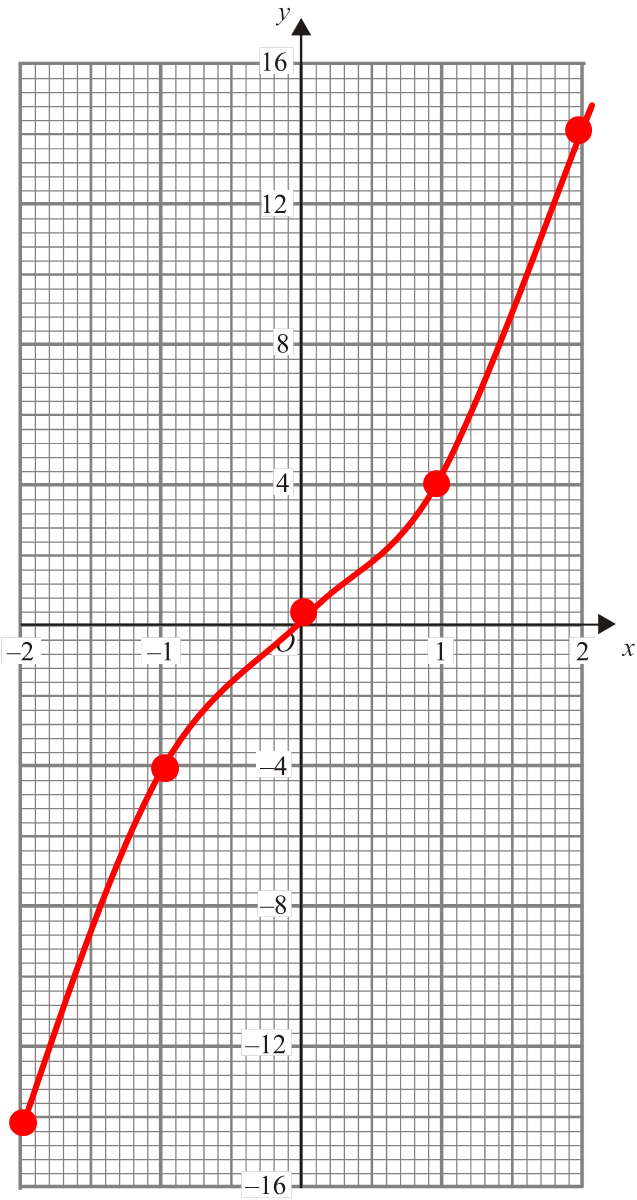 1 mark for 2 y values correctOr 2 marks for all y values correct1 mark for correct coordinates plotted1 mark for correct graph drawn46.L2: y = 2x + c4 = 2(3) + cc = -2y = 2x - 2L2: y = 2x + c4 = 2(3) + cc = -2y = 2x - 21 mark for calculating gradient1 mark for substituting to find c1 mark for correct answer37.(x – 8)(x + 5)x = 8 or -5(x – 8)(x + 5)x = 8 or -51 mark for 5 or 8 seen1 mark for correct factorisation1 mark for correct answer38. 3x + y = 1     x1  x – 2y = 19   x3 3x + y = 13x – 6y = 57   -       7y = -56         y = -8___ 3x + y = 1 3x – 8 = 1       3x = 9        x = 3 3x + y = 1     x2  x – 2y = 19   x16x + 2y = 2  x – 2y = 19    +       7x = 21        x = 3_____ 3x + y = 1  9 + y = 1        y = -81 mark for scaling up correctly1 mark for calculating 1 variable1 mark for correct substitution1 mark for calculating other variable0 marks if non-algebraic method used49.   __x__ = p    x + c    q        xq = p(x + c)        xq = px + pc xq – px = pcx(q – p) = pc         x = _pc_               q + p   __x__ = p    x + c    q        xq = p(x + c)        xq = px + pc xq – px = pcx(q – p) = pc         x = _pc_               q + p1 mark for multiplying by denominators1 mark for expanding brackets1 mark for factorising1 mark for correct answer410.3t + 1 < t + 122t + 1 < 12      2t < 11       t < 5.53t + 1 < t + 122t + 1 < 12      2t < 11       t < 5.51 mark for 5.5 oe1 mark for correct inequality symbol used211.AB = BC = CD = AD as per diagram with equal lengthsBD shared by both trianglesSSS proves congruenceAB = BC = CD = AD as per diagram with equal lengthsBD shared by both trianglesSSS proves congruence1 mark for AB = BC = CD = AD
1 mark for BD1 mark for SSS oe in words312.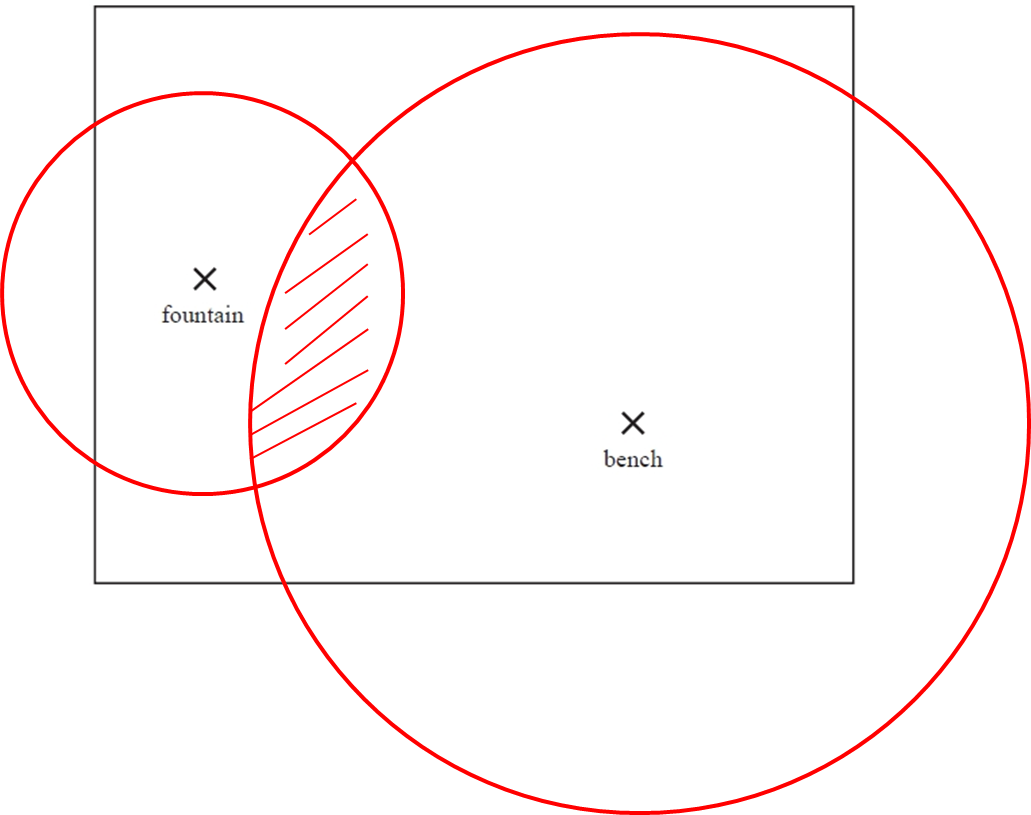 1 mark for line 1.5 cm from patio1 mark for circle radius 3 from pond1 mark for correct region shaded313.x = cos-1(3.9 ÷ 4.7) = 33.923112… = 33.9ºx = cos-1(3.9 ÷ 4.7) = 33.923112… = 33.9º1 mark for use of cos1 mark for correct working1 mark for correctly rounded answer314.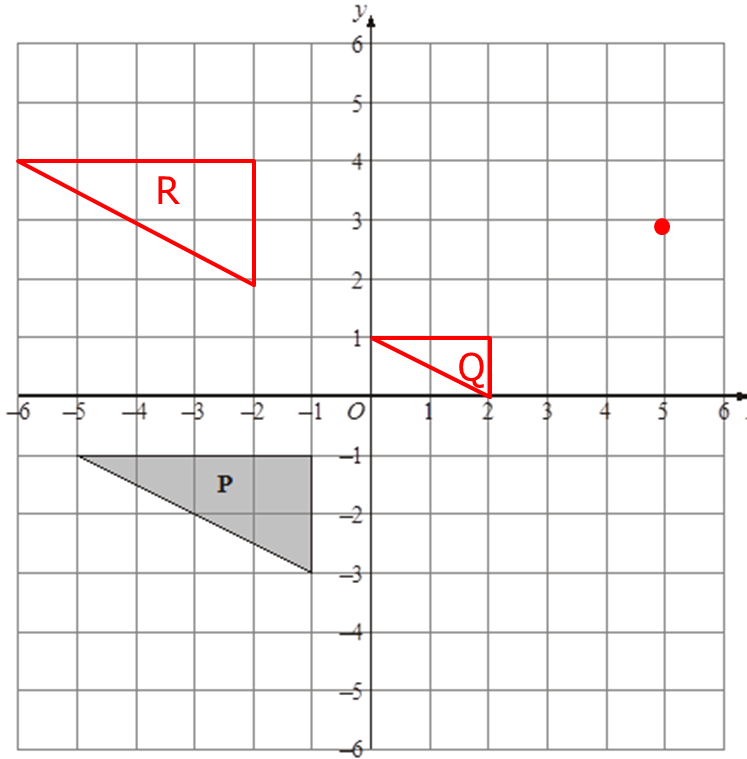 1 mark for identifying C of E1 mark for correct enlargement of ½1 mark for enlargement in correct place1 mark for correct x movement1 mark for correct y movement515.15 = _Θ_ x 20 x π        360Θ = 15 ÷ 20 ÷ π x 360 = 85.943669… = 85.9º1 mark for equal to 151 mark for correct working1 mark for correct answer316.l =  = 13π x 5 x 13 = 204.20352… = 204.20 cm²1 mark for Pythagoras to calculate l1 mark for correct working1 mark for correct answer317.8 x 2.5 = 20 cm15 ÷ 2.5 = 6 cm1 marks for each correct working1 mark for each correct answer418.Mean = 302 = 30.2 pins             101 mark for correct third column1 mark for Σmf                 Σf1 mark for correct answer rounded correctly319._399_ x 70 = 19.24879… = 19 students 14511 mark for correct working1 mark for correct answer220.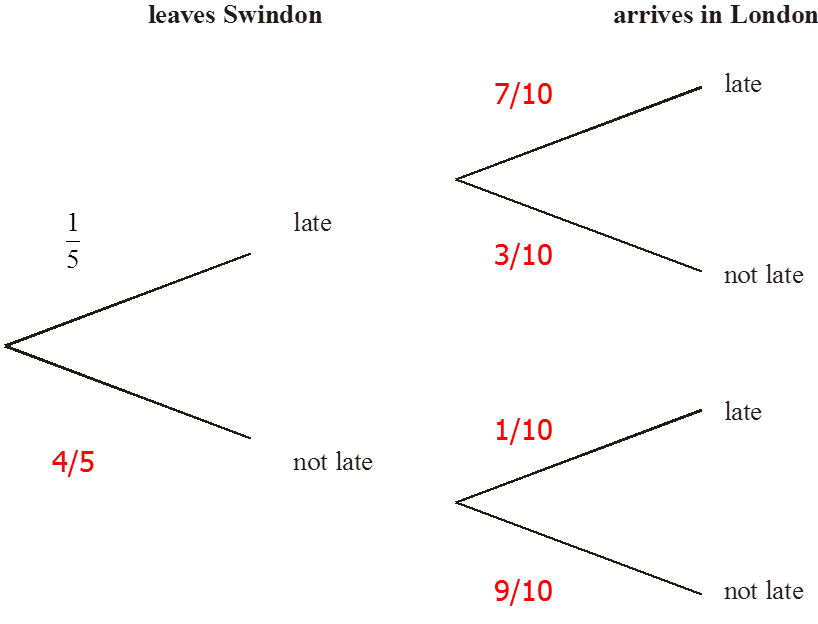 P(L and L or nL and L or L and nL)= 1 x 7 + 4 x 1 + 1 x 3 = 7 + 4 + 3 = 14   5   10   5    10   5   10  50   50   50   501 mark for 1st train correct1 mark for 2nd train correct1 mark for correct working1 mark for correct answer4